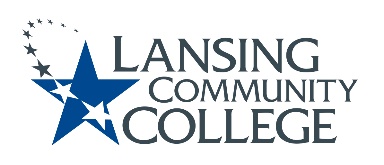 Committee for Assessing Student Learning (CASL) - NotesMeeting Held Friday, December 3, 2021, from 12:30 – 2pm – via WebexTeam Members:Present:	Patti Ayers, Timothy Deines, Heidi Jordan, Mark Kelland, Mark Khol, Zack Macomber, Rafeeq McGiveron, Rob McLoone, Dale Moler, Tracy Nothnagel, Chuck Page, Danielle Savory, and Kara WiedmanAbsent: Dana Cogswell, Karen Hicks, Sandra Etherly-Johnson, and Melinda Hernandez.Guests:James Allen and Cheryl Garayta Action Items:Tim to contact and work more with panelist before the January 5th presentation on Blue Formative Evaluations.Hopes CASL members will be able to attend the session and participateBreakout groups asked to post some goals for spring semester in the SharePoint CASL Project Plan excel file.Approval of 12/03/21 AgendaCall for approval of agenda. Hearing no objections, the agenda stands approved. Approval of 11/19/21 NotesCall for correction/approval of minutes.Hearing no objections, the notes stand approved.Potential for other Presentations from CASLPanel Style – Highlight CASL workgroup workPerhaps for Fall 2022 Kickoff.Discuss what Assessment workshop, Blue Review and Assessment Research groups accomplished.Discuss assessment and its importance.Federal Agenda’s Impact of AssessmentIn Senate on 12/3 there was a presentation of the Federal impact on community colleges and one of the first things mentioned was the importance of assessment.Federal Grant and higher education funding strategyAlso financial aid and the existence of federal expectations for assessment (not just for online courses) Mark Kelland can explain in more detail at a future meetingCould also discuss HLCProgram Review ties into the Federal AgendaProgram review is a piece of assessing the overall quality of a program.Same assessment discussed for Program Review should be ongoing, by time the review comes up just summarizing what already know.Annual improvement plans help with this process.Intentionally assign people to work on part of the plan and review progress at year’s endThen can roll over into the next year as needed, and so onNext meetingMark Kelland volunteered to discuss the role assessment plays in accreditation and what the Department of Education is specifically looking at with the financial aid program.PA days Formative Midterm Evaluations - planningBasicsJanuary 5th date.Karen to begin session and provide context.Tim to facilitate the session.Panel to discuss experience with Blue Formative Evaluations.Thank you to James Allen, Heidi Jordan and Mark Kelland for volunteering to be our panelistsOptional, but requested CASL members attend session.Could also add to discussion as neededDiscussionHow do we best use that time to discuss formative assessment?Define term formative evaluationDanielle has formative assessment in her class, how is that different from the formative evaluation?Qualitative verses quantitative?What are expectations of panel?Tim to send panel participants some general guidelines before the sessionIncluding example questions to be prepared forWhat information was provided?Was is simple to use?Would you do it again?Were your students engaged?Need a good title and description to entice faculty to come to this session.Suggested to keep “formative” out of the title to avoid misleading the context of the sessionEvaluations are viewed as somewhat threatening. Why faculty would be hesitant or not interested in using Blue.Give and take with panelists on one hand and Karen on the otherMark Kelland and Heidi Jordan shared a bit of their experience with the Formative EvaluationMark found quick feedback brought back his interest in the evaluation processHis student responses were all goodHeidi had a different experience and will “Save it for the panel discussion” so CASL members be sure to attend!Student feedback was not all positiveHoping for a lot of discussion during the presentation, not just on Formative Evaluations but Assessment in general.Might be nice if CASL did something like this at other college events like this oneMight generate more interest in assessment and give ideas on how to incorporate into coursesComment made that today’s discussion has started generating ideas for next semester’s formative assessment opportunity and it might do the same to people at the January presentation.Great way to get student feedback on something new tried in the classroomBoth positive and negative feedback would be very useful thenOne Proposed format, from Danielle Savory, title could be, “Blue: Pros and Cons”Describe Blue and how to usePros and consPossible UsesQuestion the PanelNext StepsTim to find out general length of session.Tim and Karen to meet and discuss details.Tim to communicate details to panelists.CASL members encouraged to come to the session.HLC Quality Initiative update – via document from Karen HicksBig thank you given to the co-curricular programs for working on these assessment plans virtually over the last year.Each of these plans (aside from the Library, which was already very well developed) required co-curricular programs to meet with Karen several times to talk about how they would measure their student success within this context.Accomplishments to date:Defined co-curricular at LCC Identified criteria for co-curricular assessment inclusion Consulted with each of our test group of co-curricular areas to identify current assessment methods and processes and to inform assessment plan template designInvited co-curricular representation to CASL Developed assessment plan template for co-curricular areas to document plans for collecting and using student learning data. Assessment plans have been developed for 4 co-curricular areasLibraryImplementation Status is ActiveProcess integrated with ENGL 121Leadership AcademyImplementation Status is TestingTest assessment plan spring 2022Implement fall 2022TRIOImplementation Status is TestingTest fall 2022Implement spring 2023LUCEROImplementation status is TestingTest fall 2022Implement spring 2023Next StepsAdd Co-curricular programsLearning CommonsRevisiting this, first attempt had issues aligning D2L grade items with Learning Commons visitsCDS working with LC for other metricsAdvisingAthleticsDigital BadgingWorkgroup check-insNothing to report at this time.New Business & Future Agenda ItemsMark Kelland volunteered to discuss the role assessment plays in accreditation and what the Department of Education is specifically looking at with the financial aid program.Adjourn to Breakout Groups at 1pmRequest that goals for coming semester be put in SharePoint Project Plan document.Groups broke into 3 breakout sessions for the rest of the meeting.Next Meeting Next meeting Friday, January 14, 2022 from 12:30pm to 2:00pm, via Webex.Respectfully submitted by Terri ChristianLansing Community College is committed to providing equal employment opportunities and equal education for all persons regardless of race, color, sex, age, religion, national origin, creed, ancestry, height, weight, sexual orientation, gender identity, gender expression, disability, familial status, marital status, military status, veteran's status, or other status as protected by law, or genetic information that is unrelated to the person's ability to perform the duties of a particular job or position or that is unrelated to the person's ability to participate in educational programs, courses services or activities offered by the college.